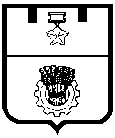 ВОЛГОГРАДСКая городская думаРЕШЕНИЕ400066, г. Волгоград, ул. Советская, 9                                                                           тел. (8442) 33-26-55, факс (8442) 55-17-13от 27.11.2013 № 6/112О внесении изменений в Положение об оплате труда работников муниципальных образовательных учреждений Волгограда, за исключением муниципальных образовательных учреждений в сфере искусства, утвержденное решением Волгоградской городской Думы от 27.10.2009 № 25/731 «Об утверждении Положения об оплате труда работников муниципальных образовательных учреждений Волгограда, за исключением муниципальных образовательных учреждений в сфере искусства» (в редакции на 19.06.2013)В соответствии с Федеральным законом от 06 октября 2003 г. № 131-ФЗ «Об общих принципах организации местного самоуправления в Российской Федерации» (в редакции на 25.11.2013), статьями 135, 144 Трудового кодекса Российской Федерации, статьей 86 Бюджетного кодекса Российской Федерации, руководствуясь статьями 24, 26 Устава города-героя Волгограда, Волгоградская городская Дума РЕШИЛА:1. Внести в Положение об оплате труда работников муниципальных образовательных учреждений Волгограда, за исключением муниципальных образовательных учреждений в сфере искусства, утвержденное решением Волгоградской городской Думы от 27.10.2009 № 25/731 «Об утверждении Положения об оплате труда работников муниципальных образовательных учреждений Волгограда, за исключением муниципальных образовательных учреждений в сфере искусства» (в редакции на 19.06.2013), (далее – Положение) следующие изменения:1.1. В разделе 1 «Общие положения»:1.1.1. Абзац второй пункта 1.1 дополнить словами «, от 06 августа 2007 г. № 526 «Об утверждении профессиональных квалификационных групп должностей медицинских и фармацевтических работников».1.1.2. В пункте 1.9 слово «, медицинских» исключить.1.2. В разделе 2 «Порядок и условия оплаты труда работников образовательных учреждений»:1.2.1. В пункте 2.2.5 подраздела 2.2 «Порядок определения окладов, должностных окладов, ставок заработной платы работников образовательных учреждений, отнесенных приказом Министерства здравоохранения и социального развития Российской Федерации от 05 мая 2008 г. № 216н «Об утверждении профессиональных квалификационных групп должностей работников образования» к ПКГ должностей работников образования»: 1.2.1.1. В абзаце втором слова «с отклонениями в развитии (в том числе с задержкой психического развития)» заменить словами «с ограниченными возможностями здоровья».1.2.1.2. В абзаце третьем слова «оздоровительных образовательных учреждений санаторного типа,» исключить.1.2.1.3. В абзаце девятом слова «с отклонениями в развитии» заменить словами «с ограниченными возможностями здоровья».1.2.1.4. В абзаце четырнадцатом слова «, имеющими отклонения в развитии» заменить словами «с ограниченными возможностями здоровья».1.2.2. Дополнить новым подразделом 2.4 следующего содержания: «2.4. Порядок определения окладов, должностных окладов, ставок заработной платы работников образовательных учреждений, отнесенных приказом Министерства здравоохранения и социального развития Российской Федерации от 06 августа 2007 г. № 526 «Об утверждении профессиональных квалификационных групп должностей медицинских и фармацевтических работников» к ПКГ должностей среднего медицинского и фармацевтического персонала и врачей2.4.1. Минимальные размеры окладов, должностных окладов, ставок заработной платы работников образовательных учреждений, отнесенных приказом Министерства здравоохранения и социального развития Российской Федерации от 06 августа 2007 г. № 526 «Об утверждении профессиональных квалификационных групп должностей медицинских и фармацевтических работников» к ПКГ должностей среднего медицинского и фармацевтического персонала и врачей, (далее – медицинские работники образовательных учреждений) устанавливаются на основе отнесения занимаемых ими должностей к ПКГ, утвержденным приказом Министерства здравоохранения и социального развития Российской Федерации от 06 августа 2007 г. № 526 «Об утверждении профессиональных квалификационных групп должностей медицинских и фармацевтических работников», с учетом требований к профессиональной подготовке и уровню квалификации согласно приложению 1 к настоящему Положению.2.4.2. Размер оплаты труда медицинских работников образовательных учреждений определяется  с учетом следующих условий:показателей квалификации (наличие квалификационной категории);продолжительности рабочего времени (нормы часов работы за ставку заработной платы);других условий оплаты труда, установленных действующими нормативными правовыми актами.2.4.3. К минимальным окладам, должностным окладам, ставкам заработной платы по соответствующим ПКГ медицинским работникам образовательных учреждений устанавливаются повышающие коэффициенты:повышающий коэффициент за квалификационную категорию;повышающий коэффициент за специфику учреждения (группы, класса).2.4.4. Повышающий коэффициент за квалификационную категорию ус-танавливается медицинским работникам образовательных учреждений в целях стимулирования их к качественному результату труда на основе повышения профессиональной квалификации и компетентности.Повышающий коэффициент за квалификационную категорию устанавливается в следующих размерах:высшая квалификационная категория – до 0,30 от минимального оклада, должностного оклада, ставки заработной платы;первая квалификационная категория – до 0,15 от минимального оклада, должностного оклада, ставки заработной платы;вторая квалификационная категория – до 0,05 от минимального оклада, должностного оклада, ставки заработной платы.Конкретный размер повышающего коэффициента за квалификационную категорию определяется локальным нормативным актом образовательного учреждения по согласованию с представительным органом работников учреждения, органом самоуправления образовательного учреждения.2.4.5. Повышающий коэффициент за специфику учреждения (группы, класса) устанавливается медицинским работникам образовательных учреждений следующих образовательных учреждений:специальных (коррекционных) образовательных учреждений (классов, групп) для обучающихся (воспитанников) с ограниченными возможностями здоровья – до 0,15 от минимального оклада, должностного оклада, ставки заработной платы;детских садов присмотра и оздоровления для детей, нуждающихся в              длительном лечении, – до 0,15 от минимального оклада, должностного оклада, ставки заработной платы;медицинским работникам образовательных учреждений, непосредственно занятым в группах для воспитанников, нуждающихся в длительном лечении, – до 0,15 от минимального оклада, должностного оклада, ставки заработной платы;общеобразовательных школ-интернатов – до 0,15 от минимального оклада, должностного оклада, ставки заработной платы.Конкретный перечень должностей медицинских работников образовательных учреждений, которым может устанавливаться повышающий коэффициент за специфику учреждения (группы, класса), и конкретный размер указанного коэффициента определяются локальным нормативным актом образовательного учреждения по согласованию с представительным органом работников образовательного учреждения, органом самоуправления образовательного учреждения в зависимости от степени и продолжительности общения с обучающимися (воспитанниками) с ограниченными возможностями здоровья, нуждающимися в длительном лечении.2.4.6. Изменение размера повышающих коэффициентов, установленных медицинским работникам образовательных учреждений, производится при присвоении квалификационной категории со дня присвоения квалификационной категории.».1.2.3. Подраздел 2.4 считать соответственно подразделом 2.5.1.3. В абзаце четвертом подпункта 3.5.5 пункта 3.5 раздела 3 «Порядок и условия установления выплат компенсационного характера» цифру «10» заменить цифрой «15».1.4. Приложение 1 к Положению дополнить пунктами 11, 12 следующего содержания:2. Опубликовать настоящее решение в официальных средствах массовой информации в установленном порядке.3. Признать утратившими силу решения Волгоградской городской Думы:от 07.09.2011 № 49/1512 «Об оплате труда работников муниципальных учреждений здравоохранения Волгограда»;от 23.12.2011 № 56/1667 «О внесении изменений в решение Волгоградской городской Думы от 07.09.2011 № 49/1512 «Об оплате труда работников муниципальных учреждений здравоохранения Волгограда».4. Настоящее решение вступает в силу со дня его официального опубликования и распространяет свое действие на права и обязанности, возникшие            с 01 сентября 2013 г.5. Контроль за исполнением настоящего решения возложить на В.В.Колесникова – заместителя главы Волгограда.Глава Волгограда		                                                                            И.М.Гусева11.ПКГ работников «Средний медицинский и фармацевтический персонал»: 11.1.1-й квалификационный уровень: 470347034703инструктор по лечебной физкультуре47034703470311.2.2-й квалификационный уровень:  49384938493811.2.медицинская сестра диетическая49384938493811.3.3-й квалификационный уровень:   51035103510311.3.медицинская сестра, медицинская сестра по физиотерапии, медицинская сестра по массажу51035103510311.4.4-й квалификационный уровень: 54085408540811.4.зубной врач54085408540811.5.5-й квалификационный уровень: 55265526552611.5.старшая медицинская сестра55265526552612.ПКГ «Врачи и провизоры»:12.1.1-й квалификационный уровень: 56455645564512.1.врач-стажер56455645564512.2.2-й квалификационный уровень: 62096209620912.2.врач-специалист620962096209